                       КАРАР	    ПОСТАНОВЛЕНИЕ«08» ноябрь  2017 й.              № 48                «08» ноября 2017 г.О внесении изменений и дополнений в постановление № 15.1 от 19.04.2017 «О создании Единой комиссии по осуществлению закупок для обеспечения муниципальных нужд сельского поселения Максим – Горьковский сельсовет муниципального района Белебеевский район Республики Башкортостан»Руководствуясь статьей 39 федерального закона от 05.04.2013 г.№44-ФЗ «О контрактной системе в сфере закупок  товаров, работ и услуг для обеспечения государственных и муниципальных нужд» ПОСТАНОВЛЯЮ:1. Внести изменения и дополнения в состав Единой комиссии по осуществлению закупок для обеспечения муниципальных нужд сельского поселения Максим – Горьковский сельсовет муниципального района Белебеевский район Республики Башкортостан и утвердить в следующем составе: Красильникова Надежда Кузьминична – Глава сельского поселения, председатель комиссии;Саркисова Маргарита Евгеньевна – управляющий делами администрации, заместитель председателя комиссии;Гареева Нина Сергеевна – специалист первой категории, секретарь комиссии;Валишина Зульфия Мирхатовна - начальник – главный бухгалтер МКУ Централизованная бухгалтерия органов местного самоуправления МР Белебеевский район РБ, член комиссии;Насретдинова Найля Мясхутьевна – ведущий юрисконсульт МКУ Централизованная бухгалтерия органов местного самоуправления МР Белебеевский район РБ, член комиссии;Петрова Наталья Владимировна - заместитель начальника по экономике МКУ Централизованная бухгалтерия органов местного самоуправления МР Белебеевский район РБ, член комиссии;Маршева Дарья Сергеевна - ведущий бухгалтер МКУ Централизованная бухгалтерия органов местного самоуправления МР Белебеевский район РБ, член комиссии.2. Контроль за исполнением настоящего постановления оставляю за собой.Глава сельского поселения                                   Н.К. КрасильниковаБашkортостан РеспубликаhыБəлəбəй районы муниципаль районыныӊМаксим – Горький ауыл советыауыл биләмәhе хакимиәте.Горький ис. ПУЙ ауылы, Бакса урамы,  3Тел.2-07-40 , факс: 2-08-98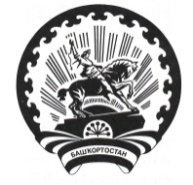 Республика БашкортостанАдминистрация сельского поселения Максим – Горьковский сельсовет муниципального района Белебеевский район 452014, с. ЦУП им. М.Горького, ул. Садовая, д. 3Тел. 2-07-40, факс: 2-08-98